Der Blutkreislauf – einfach gemacht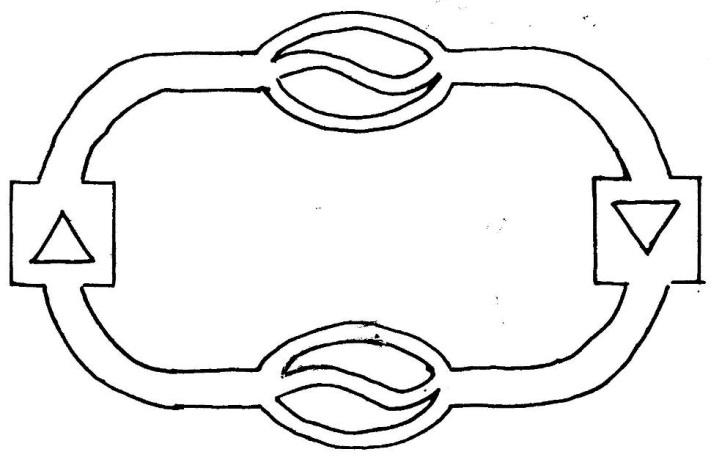 Lösung: